Сведения об электронно-библиотечной системе в колледжеДоступ к электронно-библиотечной системе Издательства «Лань» осуществляется из читального зала колледжа, а также с личного устройства студента, имеющего доступ к сети Интернет и зарегистрированного в  электронно-библиотечной системе. Для работы в помещении библиотеки регистрация в системе необязательна.Также согласно договора с Национальной библиотекой Республики Бурятия обучающиеся и педагоги колледжа имеют бесплатный доступ к электронным копиям документов (более 600 000 книг, газет, журналов, архивных документов, фото-, видео, и аудиоматериалов) Виртуального читального зала Президентской библиотеки имени Б.Н.Ельцина.Доступ к сводному каталогу книжных и электронных изданий из фондов российских библиотек (более 39 млн. записей каталогов, более 4 млн. полнотекстовых документов) обучающиеся и педагоги колледжа получают через электронно-библиотечную систему Национальной Электронной Библиотеки (электронно-библиотечная система НЭБ). Согласно договора с Национальной библиотекой Республики Бурятия обучающиеся и педагоги колледжа получают право читать издания, защищенные авторским правом.Электронно-библиотечная система «ЛитРес» обеспечивает обучающихся и педагогов колледжа правом бесплатного доступа к лицензионным электронным книгам.ЭБС «BOOK.ru»- электронно-библиотечные системы:  «BOOK.ru», НЭБ, «ЛитРес», ЭБС Издательства «Лань».Подписная периодическая литература, журналы:Журнал предпринимательского и корпоративного праваПраво и экономикаГражданин и правоМуниципальное правоТрудовое правоАдвокатЖилищное правоЖурнал Российского праваГлавбухФинансы и кредитЭкономистРоссийский экономический журналРегиональная экономикаДеньги и кредитБизнесЦентр методического объединения библиотек СПО Республики БурятияПоложение о методическом объединении библиотек ССУЗов РБГОСТ Р 7.0.100-2018Методическое пособие в помощь оформлению курсовых, дипломных работ с использованием ЭБСФедеральные образовательные порталы:Российский общеобразовательный портал - http://www.school.edu.ruБазовые федеральные образовательные порталы - http://www.edu.ru/db/portal/sites/portal_page.htmЕдиное окно доступа к образовательным ресурсам http://window.edu.ru/ Сайт Бурятского государственного университета (http://bsu.ru/ ) 1. Библиотека Максима Мошкова (www.lib.ru) - одна из первых и самых популярных русскоязычных электронных библиотек, она открылась в 1994 году. Авторы и читатели ежедневно пополняют библиотеку на добровольной основе. Сервис не берёт денег, читать бесплатно можно абсолютно всё. Единственный минус – скачать книгу нельзя.2. Библиотека «Альдебаран» (aldebaran.ru) предлагает скачать книгу бесплатно в любом из удобных электронных форматов (epub, fb2, rtf, mobi, pdf), а перед этим шагом ознакомиться с её отрывком. Сервис на уровне!3. Фёдор Михайлович Достоевский (www.fedordostoevsky.ru) - энтузиаст Сергей Рублёв решил на одном сайте собрать всю информацию о писателе. Это не просто книги писателя (кстати, оцифрованы прижизненные издания), но и последние новости об экранизациях и телепостановках, исследования, а также список музеев и фотоархив.4. Президентская библиотека им. Н.Ельцина (prlib.ru/Lib/pages/collections.aspx) - оцифровывает редкие книги из российских публичных библиотек и собирает их по тематическим коллекциям. 5. Артефакт (artefact.lib.ru/library) - в библиотеке более 8 тысяч текстов. Её преимущество в том, что книги здесь не только на русском, но и на 32 других языках мира. Все файлы доступны для скачивания только в формате doc.6. Электронная библиотека «Литмир» (www.litmir.info) - содержит более 200 000 книг. Их удобно читать онлайн, а вот при скачивании сайт просит установить специальную программу, которая отпугивает многих новых пользователей. 7. Bookland.com (www.bookland.com/rus) - магазин электронных книг, который также предлагает коллекцию бесплатных произведений в удобных форматах на 18 языках.8. Журнальный зал (magazines.russ.ru/about) - электронная библиотека современных литературных журналов России. Здесь можно найти свежие номера самых известных отечественных "толстых журналов". База пополняется достаточно быстро, а читать - интересно, ведь многие большие произведения сначала публикуются здесь, а потом перекочевывают в отдельные книги.9. Электронная библиотека Института мировой литературы РАН (www.imli.ru/elib) - в конце 2015 года на сайта ИМЛИ РАН появился раздел "Электронная библиотека". Сейчас в ней около 400 отсканированных научных изданий, для удобства пользователей разделенных по направлениям. Это "Теория литературы", "Русская литература", "Литература народов России и стран СНГ", "Зарубежная литература", "Фольклористика" и другие. Библиотека пополняется, на сайте можно не регистрироваться.Тестовый доступ к книжным и периодическим коллекциям издательства «Лань» , «РУКОНТ »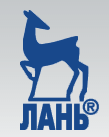 Электронно-библиотечная система издательства «Лань» — это ресурс, включающий в себя как электронные версии книг издательства «Лань» и других ведущих издательств учебной литературы, так и электронные версии периодических изданий по естественным, техническим и гуманитарным наукам.Принципы работы электронной библиотеки:неограниченное количество пользователей;в любое время;из любого места посредством сети Интернет.Перейти в ЭБС
Инструкция пользователя ЭБС Руконт
Скачать приложение ЭБС Лань для Android
Инструкция к мобильному приложению Android (PDF)Инструкция по работе с НЭБ доступна по ссылкеhttp://www.book.ru ЭБС «BOOK.RU»http://academia-moscow.ru/ - ЭБС «АКАДЕМИЯ»http://urait.ru/  - ЭБС «ЮРАЙТ»Издательский центр «Академия»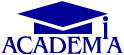 Использование новых информационных технологий в учебном процессе является важной составляющей концепции развития российского образования. Того же требуют и Федеральные государственные образовательные стандарты (ФГОС).Издательский центр «Академия» уже сегодня представляет инновационные цифровые технологии для всех уровней образования.Электронные учебники (ЭУ) «Академии» – это электронные версии печатных учебников, созданных в соответствии с программами ФГОС. Интерактивные возможности ЭУ позволяют вместить и эффективно использовать большие объемы информации. ЭУ легко встраиваются в учебный процесс, обеспечивают оперативный поиск нужных материалов.Электронные приложения (ЭП) – это практические модули с интерактивными упражнениями и тренажерами для формирования общих и профессиональных компетенций. ЭП могут быть адаптированы к различным образовательным программам.Электронные учебно-методические комплексы (ЭУМК) – новый продукт «Академии» для электронного обучения в профессиональном образовании. ЭУМК – это качественный учебный контент, созданный командой высококлассных специалистов. Включает в себя электронный учебник, соответствующий требованиям ФГОС, практические работы, интерактивные схемы, контрольно-оценочные средства. Возможность разделения содержания на модули позволяет сделать процесс обучения более гибким.Все представленные учебные электронные издания «Академии» входят в Федеральный перечень рекомендованных учебных электронных изданий по специальностям и профессиям среднего профессионального образования на 2015-2016 учебный год (www.firo.ru).Для образовательных организаций профессионального образования выпускаются учебно-методические комплекты (учебники плюс практикумы, наглядные пособия, плакаты, справочники, методические материалы для преподавателей и т.п.) по разнообразным профессиям и специальностям.Для освоения общеобразовательных дисциплин студентами учреждений профессионального образования издательство выпускает учебники и учебные пособия – в соответствии с новыми программами, с учетом профиля получаемого образования.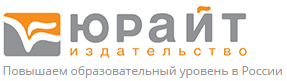 ЭБС Юрайт – это сайт для поиска изданий и доступа к тексту издания в отсутствие традиционной печатной книги.Для удобства навигации по электронной библиотеке издания сгруппированы в каталог по тематическому принципу. Пользователям доступны различные сервисы для отбора изданий и обеспечения с их помощью комфортного учебного процесса.Такая форма представления учебных материалов востребована учебными заведениями, преподавателями, студентами. Она позволяет быстрее, чем напечатанный тираж, приобщиться к учебным материалам, она открыта каждый час, каждый день в любой точке интернет-пространства. Время пользования и количество пользователей неограничено.Коммерческая политика нашей библиотеки максимально прозрачна и доступна каждому учебному заведению.В электронной библиотеке представлены все книги издательства Юрайт. Некоторые издания и дополнительные материалы доступны только в электронной библиотеке.Электронная библиотека выполняет две основные задачи:Виртуальная выставка всего ассортимента книг издательства Юрайт. Абсолютно все заинтересованные пользователи могут бесплатно и без регистрации ознакомиться не только с описанием изданий, но и текстами (в ознакомительном режиме доступно 10% текста).Виртуальный читальный зал литературы по многим отраслям знаний. Для учебных заведений доступна корпоративная подписка на любые книги из состава электронной библиотеки по выбору, только те учебные материалы, которые отобраны преподавателями и библиотекарями для образовательного процесса. 
В нашей ЭБС не существует базовых коллекций наборов, Вы вольны выбирать только нужные учебники в необходимом количестве, для заказа корпоративной подписки нет никакого минимального порога, Ваш «виртуальный читальный зал» в нашей библиотеке может состоять даже из одного наименования.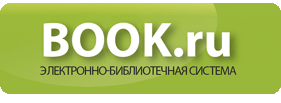 BOOK.ru — это независимая электронно-библиотечная система (ЭБС) современной учебной и научной литературы для вузов, ссузов, техникумов, библиотек. В сентябре 2010 г. состоялось открытие системы для юридических лиц.ЭБС BOOK.ru разработана в соответствии с положениями:федеральных государственных образовательных стандартов высшего и среднего профессионального образования (ФГОС ВО и ФГОС СПО);приказа Минобрнауки России от 23.04.2008 № 133 «О внесении изменений в минимальные нормативы обеспеченности высших учебных заведений учебной базой в части, касающейся библиотечно-информационных ресурсов»;глав 69 «Общие положения» и 70 «Авторское право» части четвертой Гражданского кодекса Российской Федерации.Цели проекта BOOK.ru:Создание единой системы правомерного хранения и использования электронных версий книг.Обеспечение учащимся учебных заведений (вузов, ссузов, техникумов), специалистам доступа к учебным и научным материалам через сеть «Интернет».Увеличение доступности знаний за счет современных информационных технологий.ЭБС BOOK.ru содержит только современные и актуальные электронные версии учебных и научных материалов, соответствующих ФГОС ВО и СПО. Библиотека регулярно пополняется новыми изданиями. На сайте размещаются книги до выхода их печатных аналогов.Пользование системой BOOK.ru не требует никакого дополнительного программного обеспечения или аппаратных устройств, библиотекам достаточно иметь подключение к Интернету. С системными требованиями вы можете ознакомиться здесь.Чтение электронной версии книг доступно в постраничном режиме, а при необходимости возможно цитирование до 10% содержания книги.Пользователи могут ознакомиться с ассортиментом и фрагментами книг еще до регистрации в системе.Удобный и современный контекстный поиск по всему хранилищу книг позволяет быстро найти нужную книгу.Для удобства работы с книгой пользователю доступны:интерактивное оглавление — позволяет быстро перемещаться по разделам книги;контекстный поиск — позволяет максимально быстро найти необходимый текст в книге;закладки — позволяют хранить ссылки на интересные фрагменты книги.Пользователи могут оставлять комментарии к книгам для других читателей.Преимущества ЭБС BOOK.ruЕдиная база учебной и научной литературы, не ограниченная по тематике.Электронные версии популярных и востребованных изданий.Доступ к самостоятельным электронным изданиям, не имеющим печатных аналогов.Обеспечение каждому читателю круглосуточного индивидуального доступа.Ссылки на электронные библиотеки для дистанционного обучения студентов.
1. BOOK.RU – Электронная библиотека. https://www.book.ru/
2. Юрайт – Электронная библиотека. https://biblio-online.ru/
3. Лань – Электронно-библиотечная система. https://e.lanbook.com/
4. Руконт – Электронная библиотека. https://rucont.ru/
5. НЭБ – Национальная электронная библиотека. https://rusneb.ru/
6. Znanium.com – Электронная библиотека. https://znanium.com/.Для начала работы в системе каждому читателю необходимо зарегистрироваться в Библиотеке колледжа. После регистрации в правом верхнем углу будет отображаться ваша группа (название учебного заведения), а книги станут доступны.Инструкцию можно скачать по ссылке: http://www.book.ru/static/help/